SPECJALISTYCZNA PORADNIA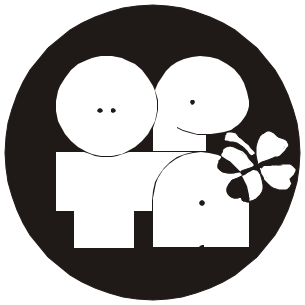 PROFILAKTYCZNO-TERAPEUTYCZNADLA DZIECI I MŁODZIEŻYZE ŚRODOWISK ZAGROŻONYCH ALKOHOLIZMEM „OPTA”02- 520 Warszawa, ul. Wiśniowa 56Tel/Fax:0-22 826-39-16, Tel.  506 399 683 ; e-mail:  sekretariat@optaporadnia.pl
                  www.optaporadnia.plWarszawa, 23.03.2018 r.Wakacyjne warsztaty  „Jestem niepowtarzalny” dla dzieci w wieku 7-9 latCel warsztatów:Budowanie pozytywnego obrazu siebie;Wzmocnienie wiary we własne możliwości;Kształtowanie umiejętności wyrażania własnych potrzeb, rozwijanie 
postawy asertywnej;Nauka otwartości na innych i spontanicznych zachowań dziecka;Ograniczenie lęków związanych z kontaktami społecznymi.Warsztaty będą odbywać się od 16.07 do 20.07.2018 r.  Warsztaty będą trwały 1,5 h, 
w godzinach 14:00 – 15:30.  Grupa będzie liczyła 8-10 osób.Osoby prowadzące: psycholog Żaneta Wyrwisz.Zapraszamy do kontaktu z Poradnią OPTA: 22 826 39 16, 506 399 683.Oferta skierowana jest do osób uczących się lub mieszkających na terenie Warszawy.